Potentiometer	Page 7.2SpecificationCircuit Diagram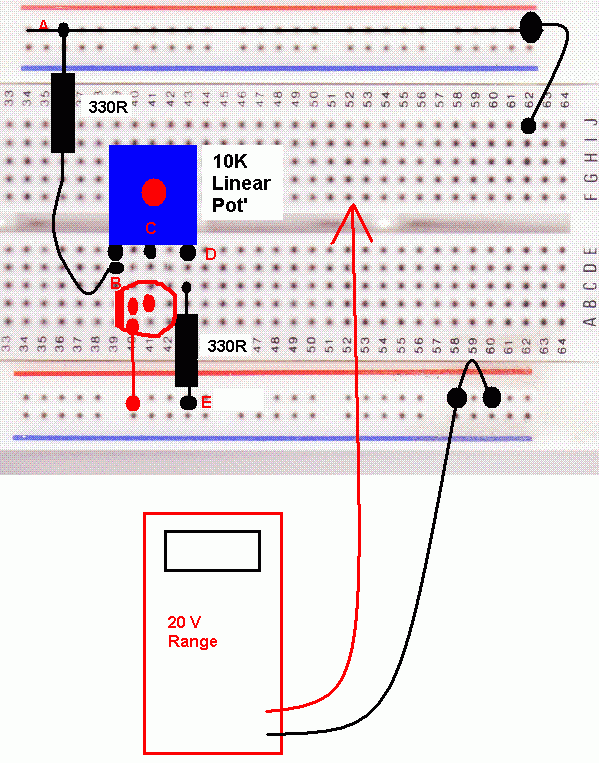 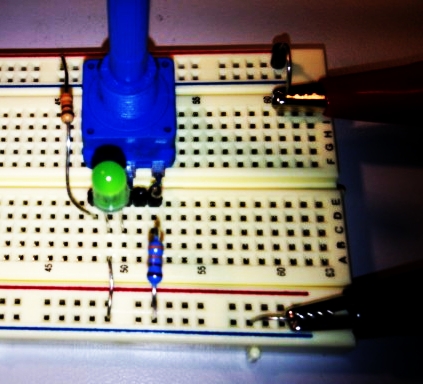 MeasurementsLowest LED Voltage:Highest LED Voltage:Highest Circuit Current: